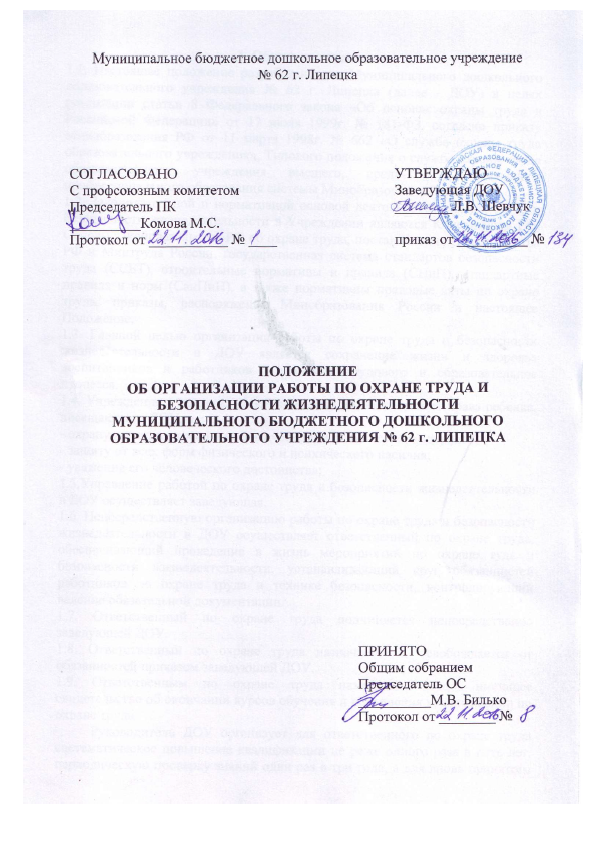 1. Общие положения1.1. Настоящее положение разработано для Муниципального дошкольного образовательного учреждения № 62 г. Липецка (далее - ДОУ) в целях реализации статьи 8 Федерального закона «Об основах охраны труда в Российской Федерации» от 17 июля 1999г. № 181-ФЗ, согласно приказу Минобразования РФ от 11 марта 1998г. № 662 «О службе охраны труда образовательного учреждения», Типового положения о службе охраны труда образовательного учреждения высшего, среднего и начального профессионального образования системы Минобразования России. 1.2. Законодательной и нормативной основой деятельности охраны труда и безопасности жизнедеятельности в Учреждении являются Конституция РФ, Основы законодательства РФ об охране труда, постановления Правительства РФ и Минтруда России, государственная система стандартов безопасности труда (ССБТ), строительные нормативы и правила (СНиП), стандартные правила и норм (СанПиН), а также нормативны правовые акты по охране труда, приказы, распоряжения Минобразования России и настоящее Положение. 1.3. Главной целью организации работы по охране труда и безопасности жизнедеятельности в ДОУ является сохранение жизни и здоровья воспитанников и работников в процессе трудового и образовательное процесса. 1.4. Учреждение в пределах своей компетенции обеспечивает права ребенка, посещающего ДОУ, на: - охрану жизни и укрепление физического и психического здоровья; - защиту от всех форм физического и психического насилия; - уважение его человеческого достоинства; 1.5.Управление работой по охране труда и безопасности жизнедеятельности в ДОУ осуществляет заведующая. 1.6. Непосредственную организацию работы по охране труда и безопасности жизнедеятельности в ДОУ осуществляет ответственный по охране труда, обеспечивающий проведение в жизнь мероприятий по охране туда и безопасности жизнедеятельности, устанавливающий круг обязанностей работников по охране труда и технике безопасности, контролирующий ведение обязательной документации. 1.7. Ответственный по охране труда подчиняется непосредственно заведующей ДОУ. 1.8. Ответственный по охране труда назначается и освобождается от обязанностей приказом заведующей ДОУ. 1.9. Ответственным по охране труда назначается лицо, имеющее свидетельство об окончании курсов обучения и повышения квалификации по охране труда. Руководитель ДОУ организует для ответственного по охране труда систематическое повышение квалификации не реже одного раза в пять лет, периодическую проверку знаний один раз в три года, а для вновь принятого — в течение месяца проверку знаний в установленном порядке в соответствии с должностными обязанностями. 1.10. Ответственный по охране труда осуществляет свою деятельность во взаимодействии с комиссией по охране труда, комиссией по расследованию несчастных случаев, с государственными органами надзора и контроль профсоюзным комитетом ДОУ. 1.11. Срок действия данного Положения не ограничен. Данное Положение действует до принятия нового. Изменения и дополнения в настоящее Положение вносятся с учетом мнения трудового коллектива, обсуждаются и принимаются на его общем собрании. 2. Основные задачи работы по охране труда и безопасности жизнедеятельности в ДОУ2.1. Обеспечение выполнения требований правовых локальных актов и нормативно-технических документов по созданию здоровых и безопасных условий труда и образовательного процесса. 2.2. Организация работы по обеспечению выполнения работниками требований охраны труда. 2.3. Организация и проведение профилактической работы по предупреждению травматизма среди воспитанников и работников ДОУ, профессиональных заболеваний, обусловленных производственными факторами, а также работы по улучшению условий труда. 2.4. Предотвращение несчастных случаев с воспитанниками и работниками во время организации образовательного процесса, дорожно- транспортного и бытового травматизма. 2.5. Соблюдение требований нормативных документов по пожарной безопасности, защите окружающей среды и действиям в чрезвычайных ситуациях. 2.6. Обеспечение безопасности эксплуатации зданий и сооружений, используемых в образовательном процессе, оборудования, приборов и технических средств обучения. 2.7. Охрана и укрепление здоровья воспитанников и работников, создание оптимального сочетания режимов труда, обучения и отдыха. 2.8. Контроль за соблюдением работниками и работодателем законодательства и иных нормативных правовых актов по охране труда, коллективного договора, соглашения по охране труда и пр. 2.9. Оперативный контроль за состоянием охраны труда и организацией образовательного процесса в ДОУ. 2.10. Планирование и организация мероприятий по охране труда, составление отчетности по установленным формам, ведение обязательной документации. 2.11. Организация пропаганды по охране труда и безопасности жизнедеятельности в ДОУ. Изучение и распространение передового опыта по охране труда и безопасности жизнедеятельности. 2.12. Информирование и консультирование работников ДОУ по вопросам охраны труда и безопасности жизнедеятельности. 2.13. Организация проведения инструктажей, обучения, проверки знаний по охране труда и безопасности жизнедеятельности работников ДОУ. 3. Основные функции работы по охране труда и безопасности жизнедеятельности в ДОУ3.1. Общее собрание трудового коллектива ДОУ: - рассматривает перспективные вопросы охраны труда и обеспечения жизнедеятельности работников и воспитанников, принимает программы практических мер по улучшению и оздоровлению условий организации образовательного процесса; - заслушивает заведующую ДОУ, ответственного по охране труда, председателя профсоюзного комитета о выполнении соглашений, плана работы по охране труда и безопасности жизнедеятельности работников и воспитанников. 3.2. Заведующая ДОУ: - организует работу по созданию и обеспечению условий проведение образовательного процесса в соответствии с действующим законодательством о труде, межотраслевыми и ведомственными нормативными документами, и ценными локальными актами по охране труда и Уставом образовательного ДОУ; - обеспечивает безопасную эксплуатацию инженерно-технических коммуникаций, оборудования, принимает меры по приведению их в соответствии с действующими стандартами, правилами и нормами по охране труда, своевременно организует осмотры и ремонт зданий ДОУ; - назначает приказом ответственных лиц за соблюдение требований охраны труда в учебных кабинетах, физкультурном зале, музыкальном зале, медицинском блоке, а также во всех подсобных помещениях ДОУ; - утверждает должностные обязанности по обеспечению безопасности жизнедеятельности для педагогических работников и инструкций по охране труда для всех работников ДОУ (по профессиям и видам работ); - принимает меры по внедрению предложений членов коллектива, направленных на дальнейшее улучшение и оздоровление условий организации образовательного процесса; - выносит на обсуждение педагогического совета, общего собрания трудового коллектива вопросы организации работы по охране труда в ДОУ; - отчитывается на общем собрании трудового коллектива о состоянии охраны труда, выполнении мероприятий по оздоровлению работников и воспитанников, улучшению условий образовательного процесса, а также принимаемых мерах по устранению выявленных недостатков; - организует обеспечение работников ДОУ спецодеждой и другими средствами индивидуальной защиты в соответствии с действующими типовыми нормативами и инструкциями; - поощряет работников ДОУ за активную работу по созданию и обеспечению здоровых и безопасных условий при организации образовательного процесса, а также привлечение к дисциплинарной ответственности лиц, виновных в нарушении законодательства о труде, правил и норм по охране труда; - оформляет приём новых работников только при наличии положительного заключения медицинского учреждения, контролирует своевременное проведение диспансеризации работников и воспитанников; - организует в установленном порядке работу комиссии по приёмке ДОУ к новому учебному году; подписывает акты приемки Учреждения; - обеспечивает выполнение нормативных документов по охране труда, предписаний органов управления образованием, государственного надзора и технической инспекции труда; - немедленно сообщает о групповом, тяжелом несчастном случае со смертельным исходом непосредственно председателю комитета образования города, родителям пострадавшего или лицам, их замещающим, принимает все возможные меры к устранению причин, вызвавших несчастный случай, обеспечивает необходимые условия для проведения своевременного и объективного расследования согласно действующим положениям; - заключает и организует совместно с профсоюзным комитетом выполнение ежегодных соглашений по охране труда, подводит итоги выполнения соглашения по охране труда один раз в полугодие; - утверждает по согласованию с профсоюзным комитетом ДОУ инструкции по охране труда для работников, в установленном порядке организует пересмотр и обновление инструкций; - планирует в установленном порядке периодическое обучение работников ДОУ по вопросам обеспечения безопасности жизнедеятельности на краткосрочных курсах и семинарах; - принимает меры совместно с профсоюзным комитетом, родительской общественностью по улучшению организации питания, ассортимента продуктов, созданию условий для качественного приготовления пищи организации питания воспитанников; - запрещает проведение образовательного процесса при наличии опасных условий для здоровья воспитанников или работников; - определяет финансирование мероприятий по обеспечению безопасности жизнедеятельности, производит оплату больничных листов нетрудоспособности и доплату лицам, работающим в неблагоприятных условиях труда. 3.3. Ответственный по охране труда ДОУ (заместитель заведующей): - организует работу по соблюдению по соблюдению в образовательном процессе норм и правил охраны труда, выявлению опасных и вредных производственных факторов; - обеспечивает контроль за безопасностью используемых в образовательном процессе оборудования, приборов, технических и наглядных средств обучения; - разрешает проведение образовательного процесса с воспитанниками при наличии оборудованных для этих целей учебных помещений, отвечающих правилам и нормам безопасности жизнедеятельности и принятых по акту в эксплуатацию; - организует своевременное и качественное проведение паспортизации групповых помещений, учебных кабинетов, физкультурного зала, а также подсобных помещений; - организует разработку и периодический пересмотр не реже одного раза в пять лет инструкций по охране труда (по профессиями и видами работ); - проводит вводный инструктаж по охране труда с вновь поступающими на работу лицами, инструктаж на рабочем месте с сотрудниками, оформляет проведение инструктажа в журнале; - выявляет обстоятельства несчастных случаев, происшедших с работниками, воспитанниками; - обеспечивает соблюдение требований охраны труда при эксплуатации основного здания и других построек Учреждения, технологического энергетического оборудования, осуществляет их периодический осмотр и организует текущий ремонт; - обеспечивает безопасность при переноске тяжестей, погрузочно- разгрузочных работах на территории Учреждения; - в установленном порядке ведет обязательную документацию по охране труда; - осуществляет ежедневный контроль: - за выполнением мероприятий раздела «Охрана труда» коллективного договора, соглашения по охране труда, мероприятий по устранению причин вызвавших несчастный случай, и других мероприятий, направленных на создание здоровых и безопасных условий труда; - выполнением требований законодательных и иных нормативных правовых актов по охране труда; - доведением до сведения работников ДОУ вводимых в действие новых законодательных и иных нормативных правовых актов по охране труда; - соблюдением установленного порядка проведения аттестации рабочих мест по условиям труда и паспортизации учебных помещений, выполнение заключений по протоколам замеров параметров опасных и вредных факторов; - своевременным проведением необходимых испытаний и технических освидетельствований оборудования, машин и механизмов; - своевременным и качественным проведением обучения, проверки знаний и всех видов инструктажей по охране труда работников ДОУ; - соблюдением установленного порядка расследования и учет несчастных случаев, организацией хранения актов ф. Н-1, ф. Н-2, других материалов расследования несчастных случаев с работниками и воспитанниками; -правильным расходованием средств, выделяемых на выполнение мероприятий по охране труда; - соблюдением установленного порядка предоставления льгот лицам, занятым на работах с вредными и опасными условиями труда; - выполнением заведующей ДОУ предписаний органов государственного надзора, ведомственного контроля; - информирует работников от лица заведующей ДОУ о состоянии условий охраны труда, принятых мерах по защите от воздействия опасных факторов на рабочих местах; - организует соблюдение требований пожарной безопасности зданий и сооружений, следит за исправностью средств пожаротушения; - обеспечивает групповые помещения, учебные кабинеты, бытовые, хозяйственные и другие помещения оборудованием и инвентарем, отвечающим требованиям правилам и норм безопасности жизнедеятельности, стандартам безопасности труда; - организует проведение ежегодных измерений сопротивления изоляции электроустановок и электропроводки, заземляющих устройств, периодических испытаний и освидетельствований водогрейных и паровых котлов, сосудов, работающих под давлением, анализ воздушной среды на содержание пыли, газов паров вредных веществ, замер освещенности, наличия радиации, шума в помещениях ДОУ в соответствии с правилами и нормами по обеспечению безопасности жизнедеятельности; - приобретает согласно заявке спецодежду и другие средства индивидуальной защиты для работников ДОУ; - обеспечивает учет, хранение противопожарного инвентаря, сушку, стирку, ремонт и обеззараживание спецодежды и индивидуальных средств защиты; - осуществляет ежедневный контроль: эффективность работы аспирационных и вентиляционных систем, состоянием предохранительных приспособлений и защитных устройств на рабочем оборудовании; - проведением ежегодных проверок заземления электроустановок и изоляции электропроводки в соответствии с действующими правилами и нормами. 3.4. Заместитель заведующей ДОУ: - проводит профилактическую работу по предупреждению травматизма и снижению заболеваемости работников и воспитанников; - обеспечивает текущий контроль за санитарно-гигиеническим состоянием групп, физкультурного зала и других помещений в соответствии с требованиями норм и правил безопасности жизнедеятельности. 3.5. Комиссия по охране труда ДОУ: - создается в ДОУ в начале учебного года; в ее состав входят на паритетной основе представители работодателя, профсоюзного комитета ДОУ; - члены комиссии выполняют свои обязанности на общественных началах, без освобождения от основной работы; - организует совместные действия работодателя и работников по обеспечению требований по охране труда, предупреждению производственного и детского травматизма, профессиональных заболеваний; - проводит проверки условий и охраны труда на рабочих местах, организации охраны жизни и здоровья воспитанников и работников во время образовательного процесса; - контролирует выполнение соглашения по охране труда, комплексного плана улучшения условий, охраны труда и санитарно-оздоровительных мероприятий; - информирует работников на общем собрании коллектива о результатах проверок; - собирает, разрабатывает и выносит на рассмотрение общим собранием коллектива предложения и рекомендации по улучшению условий труда для внесения изменений и дополнений в коллективный договор, соглашение по охране труда и пр. 3.6. Комиссия по расследованию несчастных случаев ДОУ: - создается в ДОУ в случае необходимости. В ее состав входит ответственный по охране труда, представители работодателя и профсоюзного комитета ДОУ. Председателем комиссии по расследованию несчастных случаев в является ответственный по охране труда ДОУ; - выявляет и опрашивает очевидцев происшествия, лиц, допустивших нарушения нормативных требований по охране труда, жизни и здоровья детей, получает необходимую информацию от работодателя и по возможности — объяснения от пострадавшего; - устанавливает на основании собранных документов и материалов обстоятельства и причины несчастного случая, определяет был ли пострадавший в момент несчастного случая связан с производственной деятельностью и объяснялось ли его пребывание на месте происшествия исполнением им трудовых обязанностей; - квалифицирует несчастный случай как несчастный случай на производстве или как несчастный случай, не связанный с производством; - определяет лиц, допустивших нарушения техники безопасности, охраны труда, охраны жизни и здоровья детей, законов и иных нормативно-правовых актов; - определяет меры по устранению причин и предупреждению несчастных случаев в ДОУ. 3.7.Председатель профсоюзного комитета ДОУ: - организует общественный контроль за состоянием безопасности жизнедеятельности в ДОУ, деятельностью администрации по созданию и обеспечению здоровых условий, быта и отдыха работников и воспитанников; - принимает участие в разработке перспективных и текущих планов работы по охране труда в ДОУ, инструкций по обеспечению безопасности жизнедеятельности воспитанников и работников, подписывает их и способствует их реализации; - контролирует выполнение коллективных договоров, соглашений по улучшению условий и охраны труда; - осуществляет защиту социальных прав работников и воспитанников ДОУ; - проводит анализ травматизма и заболеваемости в ДОУ, участвует в разработке и реализации мероприятий по их предупреждению и снижению; - представляет интересы членов профсоюза в совместной с администрацией комиссии по охране труда, включая и участие в расследовании несчастных случаев; - участвует в проведении совместно с уполномоченными лицами по охране труда профсоюзов или трудового коллектива проверок, обследовании технического состояния здания, сооружений, оборудования на соответствие их требованиям, правилам и нормам охраны труда, эффективности работы вентиляционных систем, санитарно-технических устройств, средств коллективной и индивидуальной защиты и пр. 3.8. Заместитель заведующего по учебно-воспитательной работе ДОУ: - контролирует выполнение педагогическими работниками возложенных на них обязанностей по обеспечению безопасности жизнедеятельности воспитанников; - участвует в проведении административно-общественного контроля по вопросам обеспечения безопасности жизнедеятельности в ДОУ, в расследовании несчастных случаев, происшедших с работниками или воспитанниками; - определяет методику, порядок обучения правилам дорожного движения, поведения на улице, воде, в быту, пожарной безопасности. Осуществляет проверку знаний воспитанников; - несет ответственность за организацию образовательного процесса с воспитанниками в строгом соответствии с нормами и правилами охраны труда, нормами СанПиН; - оказывает методическую помощь педагогическим работникам по вопросам обеспечения охраны жизни и здоровья воспитанников, предупреждения травматизма и других несчастных случаев, организует их инструктаж; - контролирует соблюдение и принимает меры по выполнению санитарно- гигиенических норм и требований, правил по охране труда, пожарной безопасности при проведении образовательного процесса с воспитанниками вне ДОУ; - организует с воспитанниками и их родителями (законными представителями) мероприятия по предупреждению травматизма, дорожно- транспортных происшествий, несчастных случаев, происходящих на улице, воде, в быту и т.д.; - осуществляет организацию безопасности и контроль состояния рабочих мест, учебного оборудования, наглядных пособий, спортивного инвентаря, технических средств обучения; - не допускает проведение учебных занятий, работы кружков в необорудованных для этих целей и не принятых в эксплуатацию помещениях, а воспитанников — к проведению занятий или работ без предусмотренной спецодежды и других средств индивидуальной защиты; - контролирует оснащение учебного помещения противопожарным имуществом, медицинскими и индивидуальными средствами защиты, а каждого рабочего места — инструкцией; - вносит предложения по улучшению и оздоровлению условий организации образовательного процесса (для включения их в соглашение по охране труда), а также доводит до сведения заведующего Учреждения обо всех недостатках в обеспечении образовательною процесса, снижающих жизнедеятельность и работоспособность организма работников, воспитанников (заниженность освещения, шум аппаратуры, люминесцентных ламп, нарушение экологии на местах и др.); - немедленно сообщает заведующему Учреждения, профсоюзному комитету о каждом несчастном случае, происшедшем с воспитанником; - несет ответственность в соответствии с действующим законодательством о труде за несчастные случаи, происшедшие с воспитанниками во время образовательного процесса в результате нарушения норм и правил охраны труда. 3.9. Педагогические работники ДОУ: - обеспечивают безопасное проведение образовательного процесса; - организуют обучение воспитанников правилам безопасного поведения на улице, дороге, в быту и пр. в рамках образовательной программы; - принимают меры по устранению причин, несущих угрозу жизни и здоровью воспитанников и работников в помещениях и на территории ДОУ; - оперативно извещают заведующего ДОУ о каждом несчастном случае с воспитанником, работником, принимают меры по оказанию первой доврачебной помощи; - вносят предложение по улучшению и оздоровлению условий организации образовательного процесса в ДОУ, доводят до сведения заведующего, ответственного по охране труда о всех недостатках в обеспечении образовательного процесса, снижающих жизнедеятельность и работоспособность организма воспитанников; - несут ответственность за сохранение жизни и здоровья воспитанников во время образовательного процесса; - осуществляют постоянный контроль за соблюдением правил охраны труда и техники безопасности на рабочем месте. 4. Права работников, осуществляющих работу по охране труда и безопасности жизнедеятельности в ДОУ4.1. Ответственный по охране труда имеет право: - проверять состояние условий и охраны труда в Учреждении и предъявлять заведующему ДОУ обязательные для исполнения предписания установленной формы. При необходимости привлекать к проверкам специалистов из структурных подразделений по согласованию с заведующим; - запрещать эксплуатацию машин, оборудования, проведение работ и учебного процесса на местах, где выявлены нарушения нормативных правовых актов по охране труда, создающие угрозу жизни и здоровью работников или воспитанников с последующим уведомлением заведующей ДОУ; - запрашивать и получать от заведующей ДОУ материалы по вопросам охраны труда, требовать письменные объяснения от лиц, допустивших нарушения нормативных правовых актов по охране труда; - вносить предложения заведующей ДОУ об отстранении от работы лиц, не прошедших в установленном порядке инструктаж, обучение и проверку знаний по охране труда, медосмотр или грубо нарушающих правила, нормы и инструкции по охране труда; - принимать участие в рассмотрении и обсуждении состояния охраны труда в ДОУ на заседаниях профсоюзного комитета, общих собрания трудового коллектива; - вносить заведующей ДОУ предложения о поощрении отдельных работников за активную работу по созданию безопасных условий труда и образовательного процесса, а также о привлечении в установленном порядке к дисциплинарной, материальной и уголовной ответственности виновных в нарушении законодательных и иных нормативных правовых актов по охране труда; - представительствовать по поручению заведующей ДОУ в государственных и общественных организациях при обсуждении вопросов по охране труда. 4.2 Комиссия по охране труда имеет право: - контролировать соблюдение заведующей ДОУ законодательства по охране труда; - проводить экспертизу условий труда и обеспечение безопасности работников, воспитанников; - принимать участие в расследовании несчастных случаев в ДОУ и профессиональных заболеваний; - получать информацию от заведующего об условиях и охране труда, а также о всех несчастных случаях и профессиональных заболеваниях в ДОУ; - предъявлять требования о приостановлении работ в случаях угрозы жизни и здоровью работников; - осуществлять выдачу заведующей ДОУ обязательных к рассмотрению представлений об устранении выявленных нарушений требований охраны труда; - осуществлять проверку условий и охраны труда, выполнение обязательств по охране труда, предусмотренных коллективным договором и соглашениями по охране труда: - принимать участие в рассмотрении трудовых споров, связанных с нарушением законодательства по охране труда, обязательств, предусмотренных коллективным договором и соглашениями по охране труда, а также изменениями условий труда. 4.3. Комиссия по расследованию несчастных случаев имеет право: - получать всю необходимую для расследования несчастного случая информацию от работодателя, очевидцев происшествия и по возможности объяснения пострадавшего в результате несчастного случая; - привлекать при необходимости к расследованию несчастного случая должностных лиц органов государственного надзора и контроля (по согласованию с ним) в целях получения заключения о технических причинах происшествия, в компетенции которых находится исследование причин случившегося; - оказывать правовую помощь пострадавшим, их доверенным лицам и членам семей по вопросам порядка возмещения вреда, причиненному здоровью пострадавших; - выносить независимое решение по результатам расследования. 4.4. Работники имеют право: - на рабочее место, соответствующее требованиям охраны труда; - обязательное социальное страхование от несчастных случаев на производстве и профессиональных заболеваний в соответствии с федеральным законом; - получения достоверной информации от Работодателя, соответствующих государственных органов и общественных организаций об условиях и охране труда на рабочем месте, о существующем риске повреждения здоровья, а также мерах по защите от воздействия вредных и (или) опасных производственных факторов; - отказ от выполнения работ в случае возникновении опасности для его жизни и здоровья вследствие нарушений требований охраны труда, за исключением случаев, предусмотренных федеральными законами, до устранения такой опасности; - обеспечение средствами индивидуальной и коллективной защиты в соответствии с требования охраны труда за счет средств Работодателя; - обучение безопасным методам и приемам труда за счет средств Работодателя; - профессиональную переподготовку за счет средств Работодателя в случае ликвидации рабочего места вследствие нарушения требований охраны труда; - запрос о проведении проверки условий и охраны труда на его рабочем месте органами государственного надзора и контроля за соблюдением законодательства о труде и охране труда, работниками, осуществляющими государственную экспертизу условий труда, а также органами профсоюзного контроля за соблюдением законодательства о труде и охране труда; - обращение в органы государственной власти РФ, субъектов РФ и органы местного самоуправления, к Работодателю, Учредителю, а также в профессиональные союзы, их объединения и иные уполномоченные работниками представительные органы по вопросам охраны труда; - личное участие или своих представителей в рассмотрении вопросов, связанных с обеспечением безопасных условий труда на его рабочем месте, и расследовании происшедшего с ним несчастного случая на производстве или профессионального заболевания. 5. Контроль и ответственность5.1. Контроль за деятельностью работников, осуществляющих работу по охране труда и безопасности жизнедеятельности в ДОУ, обеспечивают заведующий ДОУ, органы государственного надзора и контроля за соблюдением требований охраны труда. 5.2.Ответственность за организацию работы по охране труда и безопасности жизнедеятельности несет заведующий ДОУ. 5.3. Работники, выполняющие функции по обеспечению охраны труда и безопасности жизнедеятельности в ДОУ, несут ответственность: - за выполнение, невыполнение, выполнение не в полном объеме своих функциональных обязанностей, определенных настоящим положением и должностными инструкциями; - соблюдение установленных сроков расследования несчастных случаев; - объективность выводов и решений, принятых ими по результатам проведенных расследований; - достоверность представляемой информации; - соответствие принятых решений действующему законодательству РФ